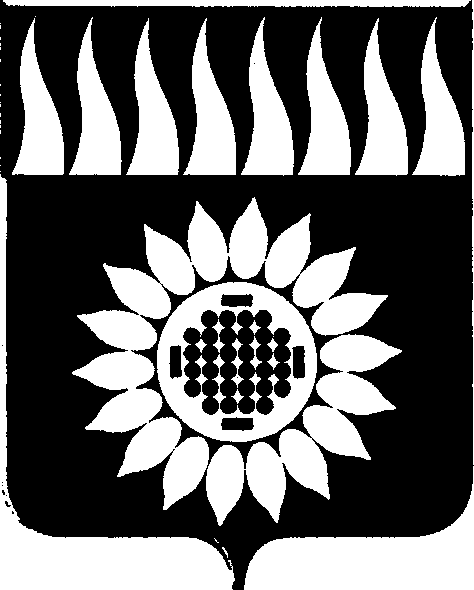 ГОРОДСКОЙ ОКРУГ ЗАРЕЧНЫЙД У М Ашестой  созыв____________________________________________________________ТРИДЦАТЬ ДЕВЯТОЕ ОЧЕРЕДНОЕ ЗАСЕДАНИЕР Е Ш Е Н И Е27.09.2018 г. № 100-Р   О внесении изменений в Положение о  бюджетном процессе в городском округе Заречный           В целях приведения Положения о бюджетном процессе в городском округе Заречный в соответствие со структурой органов местного самоуправления, закрепленной в Уставе городского округа Заречный, в соответствие со статьями 179, 217 Бюджетного кодекса РФ, на основании статей 45, 57 Устава городского округа Заречный             Дума решила:              1. Внести изменения в Положение о бюджетном процессе в городском округе Заречный, утвержденное решением Думы от 29.05.2014г. № 56-Р, в соответствии с Приложением к настоящему решению.              2. Опубликовать настоящее решение в установленном порядке и разместить на официальном сайте городского округа Заречный.Председатель Думы городского округа                                           В.Н. БоярскихГлава городского округа                                                                   А.В. ЗахарцевПриложение к решению Думы от 27.09.2018г № 100Изменения в Положение о бюджетном процессе в городском округе Заречный1. В статье 4: 1) абзац пятый изложить в следующей редакции:«финансовое управление администрации городского округа Заречный (далее – финансовый орган».2. В статье 6:1) изложить статью в следующей редакции:«1. Глава городского округа как высшее должностное лицо городского округа обладает следующими полномочиями:   1) представляет в Думу городского округа на утверждение проект стратегии социально-экономического развития городского округа;2) определяет основные направления бюджетной и налоговой политики  городского округа Заречный на очередной финансовый год и плановый период,  порядок их разработки;3) подписывает и обнародует в порядке, установленном Уставом городского округа Заречный, решения о местном бюджете и иные нормативные правовые акты, принятые Думой;4) осуществляет иные бюджетные полномочия в соответствии с Бюджетным Кодексом Российской Федерации, Федеральным законом от 6 октября 2003 года N 131-ФЗ "Об общих принципах организации местного самоуправления в Российской Федерации", Уставом городского округа Заречный,  настоящим Положением  и принимаемыми в соответствии с ними муниципальными правовыми актами, регулирующими бюджетные правоотношения. 2. Глава городского округа  как глава администрации городского округа обладает следующими полномочиями:1) вносит на утверждение в Думу проект бюджета городского округа Заречный с необходимыми документами и материалами;2) вносит на утверждение в Думу годовой отчет об исполнении местного бюджета с необходимыми документами и материалами;3) вносит на утверждение в Думу проект решения о внесения изменений и(или) дополнении в местный бюджет с необходимыми документами и материалами;4) вносит на рассмотрение в Думу отчеты об исполнении местного бюджета;5) вносит на рассмотрение в Думу предложения по введению, изменению, отмене местных налогов, установлению и отмене налоговых льгот по местным налогам;6) вносит на рассмотрение в Думу основные направления бюджетной и налоговой политики городского округа Заречный на очередной финансовый год и плановый период;7) подписывает и направляет заключения на проекты нормативных правовых актов Думы, предусматривающих введение, изменение и отмену местных налогов, установлению и отмене налоговых льгот по местным налогам, осуществления расходов из средств местного бюджета; 8) подписывает и обнародует постановления администрации по полномочиям, установленным Бюджетным кодексом Российской Федерации, , Федеральным законом от 6 октября 2003 года N 131-ФЗ "Об общих принципах организации местного самоуправления в Российской Федерации", Уставом городского округа Заречный, настоящим Положением и принимаемыми в соответствии с ним иными муниципальными правовыми актами, регулирующими бюджетные правоотношения;9)  осуществляет иные бюджетные полномочия в соответствии с Бюджетным Кодексом Российской Федерации, Федеральным законом от 6 октября 2003 года N 131-ФЗ "Об общих принципах организации местного самоуправления в Российской Федерации" Уставом городского округа Заречный, настоящим Положением и принимаемыми в соответствии с ними муниципальными правовыми актами, регулирующими бюджетные правоотношения.3. В статье 7:1)  исключить пункт 2.4. В статье 14: 1) в п. 6 слова «главой администрации» заменить словами «Главой городского округа».5. В статье 15: 1) пункт 1 изложить в следующей редакции:«1. Составление проекта местного бюджета основывается на:1) положениях послания Президента Российской Федерации Федеральному Собранию Российской Федерации, определяющих бюджетную политику (требования к бюджетной политике) в Российской Федерации;2) основных направлениях бюджетной политики и основных направлениях налоговой политики;3) стратегии социально-экономического развития городского округа;4) прогнозе социально-экономического развития;5) муниципальных программах (проектах муниципальных программ, проектах изменений указанных программ).».6. В статье 17:1) Абзац третий пункта 3 изложить в следующей редакции:«Муниципальные программы подлежат приведению в соответствие с решением о бюджете не позднее трех месяцев со дня вступления его в силу.».7. В статье 181)  в п. 2 слова «главой администрации» заменить словом «Главой».8. В статье 21: 1) в п. 1 исключить слово «администрации».2) в первом абзаце п.3 слово «Глава» заменить словами «председатель Думы», слова «главе администрации» заменить словом «Главе»;3) во втором абзаце пункта 3 исключить слово «администрации».9. В статье 22:1) в пункте 1 слово «Глава» заменить словом «председатель Думы»;2) в пункте 2 слово «двух» заменить словом «пяти»;3) в п. 3 слово «Главой» заменить словами «председателем Думы»;4) в п. 4 слова «20 рабочих дней» заменить словами «25 рабочих дней».10. В статье 28:1) пункт 6 изложить в следующей редакции:«6. По решению руководителя финансового органа администрации городского округа Заречный в сводную бюджетную роспись могут быть внесены изменения без внесения изменений в решение о местном бюджете в случаях, предусмотренных Бюджетным кодексом Российской Федерации и по основаниям, связанным с особенностями исполнения местного бюджета и (или) перераспределения бюджетных ассигнований между главными распорядителями средств местного бюджета:принятия нормативных правовых актов Свердловской области или заключения соглашений с органами исполнительной власти Свердловской области, предусматривающих предоставление межбюджетных трансфертов из других бюджетов бюджетной системы Российской федерации в местный бюджет;поступления в местный бюджет добровольных взносов и пожертвований от физических и юридических лиц сверх объемов, утвержденных решением о местном бюджете;необходимости перераспределения бюджетных ассигнований в пределах, предусмотренных главным распорядителям средств местного бюджета на предоставление бюджетным и автономным учреждениям субсидий на финансовое обеспечение выполнения муниципального задания, субсидий на иные цели и бюджетные инвестиции;принятия муниципальных правовых актов об утверждении или внесении изменений в муниципальные программы, повлекших предоставление бюджетных ассигнований в форме субсидий главным распорядителям средств местного бюджета в пределах бюджетных средств, предусмотренных решением о местном бюджете;необходимости перераспределения бюджетных ассигнований, предусмотренных главному распорядителю средств местного бюджета на финансовое обеспечение мероприятий муниципальной программы городского округа Заречный, между этими мероприятиями при образовании экономии в ходе исполнения местного бюджета по использованию бюджетных ассигнований, предусмотренных главному распорядителю средств местного бюджета, по отдельным мероприятиям данной муниципальной программы;необходимости перераспределения бюджетных ассигнований, предусмотренных главному распорядителю средств местного бюджета по соответствующей целевой статье бюджета, между видами расходов бюджета этой целевой статьи бюджета при образовании экономии в ходе исполнения бюджета по использованию бюджетных ассигнований, предусмотренныхглавному распорядителю средств местного бюджета, по отдельным видам расходов бюджета этой целевой статьи бюджета.в иных случаях, предусмотренных Бюджетным кодексом Российской Федерации.При изменении показателей сводной бюджетной росписи по расходам, утвержденным в соответствии с ведомственной структурой расходов, уменьшение бюджетных ассигнований, предусмотренных на исполнение публичных нормативных обязательств и обслуживание муниципального долга, для увеличения иных бюджетных ассигнований без внесения изменений в решение о  местном бюджете не допускается.11. В статье 331) в п. 3 слова «главой администрации» заменить словами «Главой городского округа»;2) в п. 4 слово «Главой» заменить словами: «председателем Думы»;3) в п. 5 слова «2 дней» заменить словами «5 рабочих дней», слово «Главе» заменить словами «председателю Думы»;4) в п. 6 слово «Глава» заменить словами «Председатель Думы»;5)  в п. 7 слово «Главе» заменить словами «председателю Думы»;6) в п. 8 слова «главы администрации» заменить словами «руководителя финансового органа администрации».12. В статье 36:1) в п. 3 после слов «в Думу» дополнить слова «и в контрольно-счетную палату городского округа»2) дополнить пунктом 3-1 следующего содержания:«3-1. Контрольно-счетная палата в течение 3 рабочих дней готовит заключение на представленные документы и направляет его председателю Думы городского округа».13. В статье 37:1)  в п. 3 исключить слово «администрации».14. В статье 39:1) в п. 1 исключить слово «администрации».15. В статье 40:1) в  п. 1 слово «Главой» заменить словом «председателем Думы».2) в п. 2  слово  «Главе» заменить словом «председателю Думы».